Адрес: Одесса, пр.Шевченко 23, кв. 61    Тел.(0482) 636526, моб.+380502140250, e-mail: gentlecharm@i.uaДушейко Юлия Валентиновна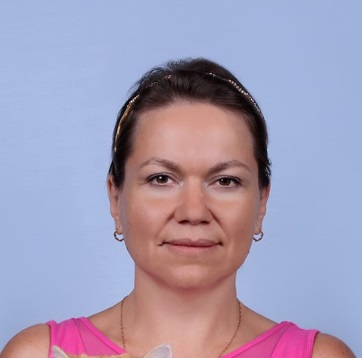      Опыт работы            05.2010 – 11.2016                                Переводчик, репетитор английского и французского языков. 03.2009 – 05.2010 ТОВ “Мартрейд Блэк Си”Переводчик технической литературы09.2008 – 02.2010 Христианский гуманитарно-экономический открытый                  университет ( Одесса), Институт международного бизнесаПреподаватель британской и американской литературы.07.2005-09.2008    фирма “ Sunway –Украина”     ОдессаПереводчик02.2005- 06.2005	   Одесская государственная академия холода.Преподаватель кафедры иностранных языков2002-2005Преподаватель английского языка, репетиторПодготовка клиентов к сдаче экзаменов TOEFL и  IELTS.Подготовка моряков к интервью и сдаче тестов Marlin’s  и CES.2000-2002 Одесские государственные курсы иностранных языковПреподаватель английского языкаРабота в группах по программам различной интенсивности с использованием учебных пособий издательств Longman, Oxford University Press, Heinemann.Образование        1994-2000                Одесский национальный университет им. И.И. Мечникова	Факультет: Романо-германской филологии, английское отделение.Специальность: филолог, преподаватель английского и французскогоязыков и литературы. Специалист.Личное                 Разведена. Детей нет.    ЦельДолжность переводчика английского языка, редактора. Предпочтительна работа на дому.